Work Packets 27-31English 6-7***Put your full header at the top of this page**Monday: Review the information about descriptive essays and complete the “Descriptive Writing Practice” page. Look at both pictures and describe them in as much detail as possible, per the instructions.Tuesday: Complete the “Other Ways to Say-” worksheet to practice your best descriptive language.Wednesday: Choose a topic for your descriptive essay. Pick a place that you can describe in a full page. Maybe it is your bedroom, a favorite fishing spot, or a certain English classroom! Fill out the “Descriptive Brainstorming” organizer with all the details you need to describe that place.Thursday & Friday: Write a 1-page essay (double spaced) describing the place that makes you happiest. Attach the essay to the back of this packet.You may also type and submit the essay to me at charity.jones@k12.wv.usDay 27Descriptive EssaysWhat is a descriptive essay?The descriptive essay is a type of essay that asks the student to describe something. This type of essay gives students a lot of freedom to be creative as they write.Here are some guidelines for writing a descriptive essay.Take time to brainstormIf your teacher asks you to describe your favorite food, make sure that you jot down some ideas before you begin describing it. For instance, if you choose pizza, you might start by writing down a few words: sauce, cheese, crust, pepperoni, sausage, spices, hot, melted, etc. Once you have written down some words, you can begin writing descriptions for each.Use your senses!Remember, if you are describing something, you need to be using all of the senses of the reader. Explain how the thing smelled, felt, sounded, tasted, or looked. What were you thinking?!If you can describe emotions or feelings related to your topic, you will connect with the reader on a deeper level. All people feel the same emotions, so use that to help your reader understand what you are describing.Be organized!It is easy to fall into an incoherent rambling of emotions and senses when writing a descriptive essay. However, you must strive to present an organized and logical description if the reader is to come away from the essay with a cogent sense of what it is you are attempting to describe.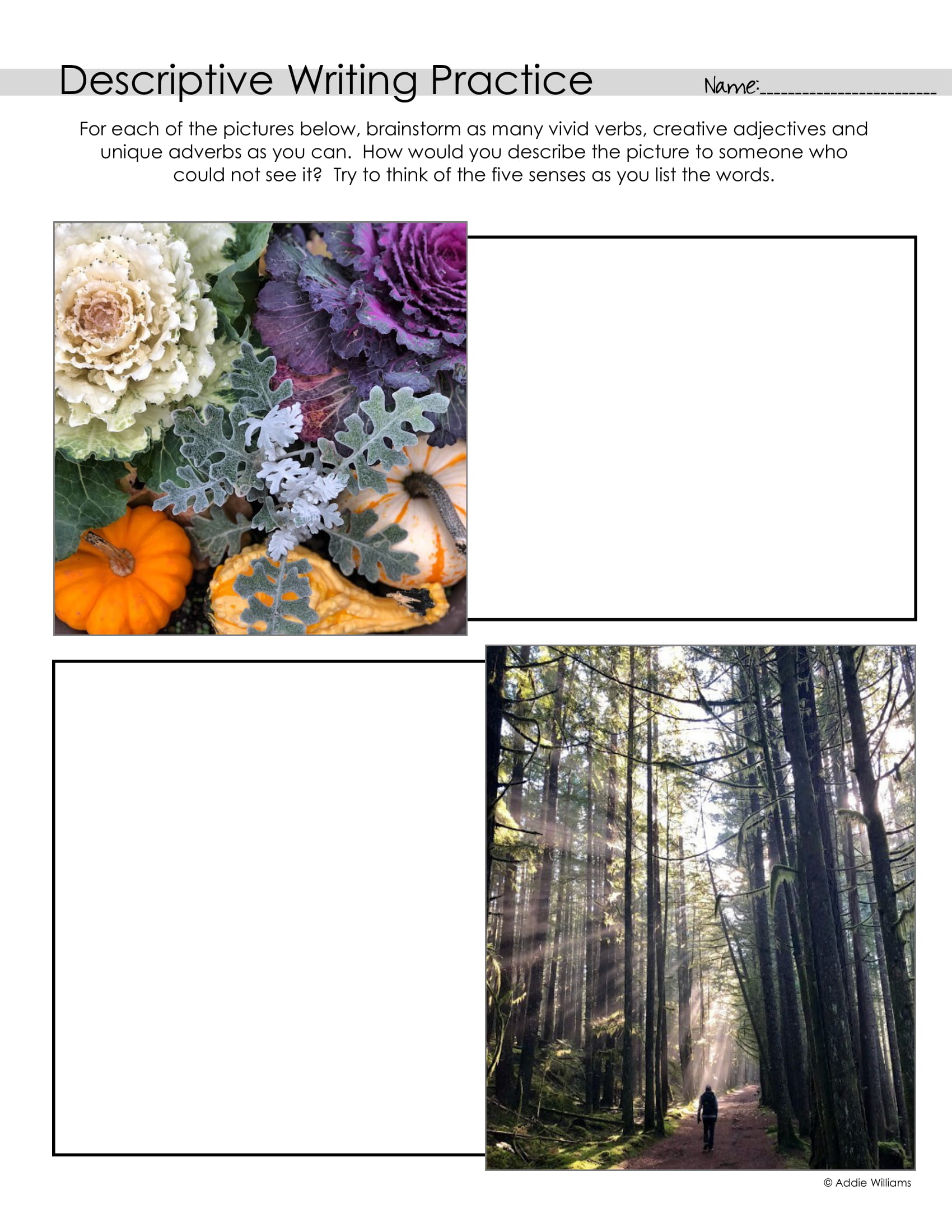 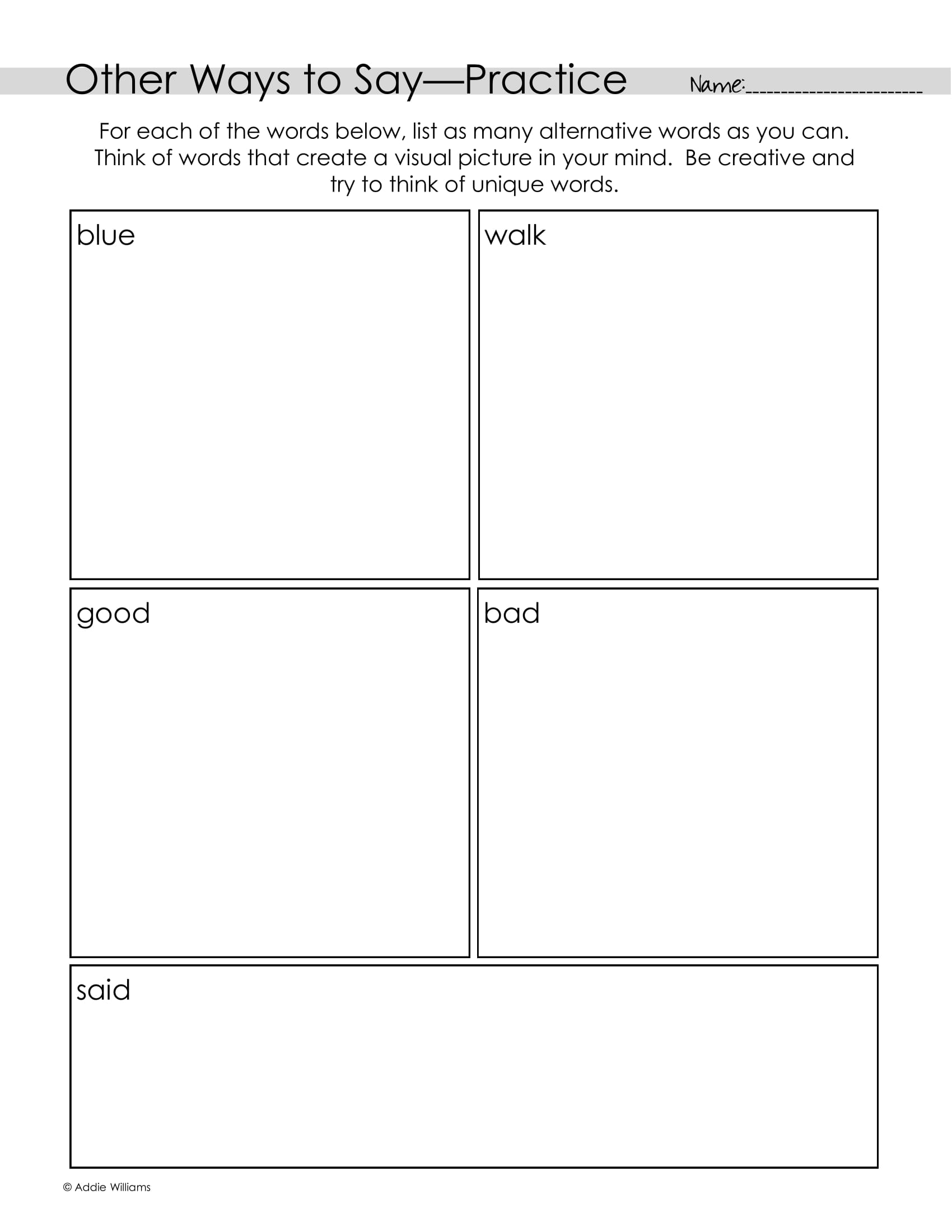 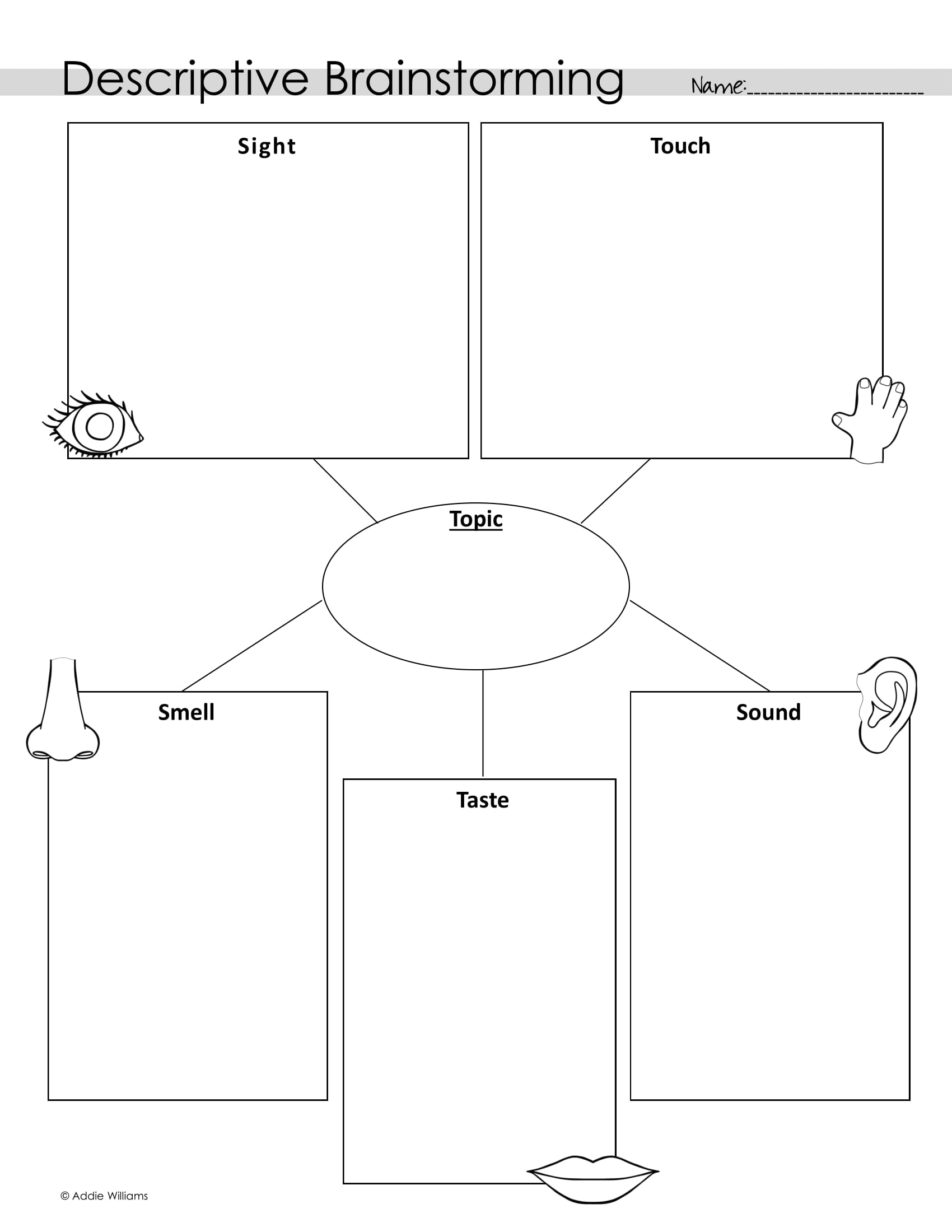 